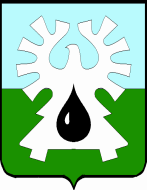     МУНИЦИПАЛЬНОЕ ОБРАЗОВАНИЕ ГОРОД УРАЙ   ХАНТЫ-МАНСИЙСКИЙ АВТОНОМНЫЙ ОКРУГ - ЮГРА    ДУМа ГОРОДА УРАЙ   ПРЕДСЕДАТЕЛЬ    РАСПОРЯЖЕНИЕот 01.11. 2017	                                    	                   	                        №66-одО депутатских слушаниях	В соответствии со статьями 3, 4 Положения об отдельных вопросах осуществления бюджетного процесса в городе Урай, принятого решением Думы города Урай от 25.10.2012 №100:1. Провести с 01.11.2017 по 10.11.2017 депутатские слушания по внесенному в Думу города Урай проекту решения «О бюджете города Урай на 2018 год и  плановый период на 2019-2020 годов ».	2. Провести 09.11.2017 в 08.30 час. совещание для заслушивания разъяснений должностных лиц администрации города, Контрольно-счетной палаты города, иных участников бюджетного процесса относительно процедуры составления проекта решения о бюджете. 3. Внести депутатам Думы города до 10.11.2017 в комиссию по экономике, бюджету, налогам и муниципальной собственности свои предложения и замечания по проекту решения о бюджете.4. Оформить комиссии по бюджету не позднее 15.11.2017 итоги депутатских слушаний в виде выработанных рекомендаций и направить их в администрацию города.5. Контроль выполнения настоящего распоряжения оставляю за собой.ПредседательДумы города Урай                                               Г.П. Александрова